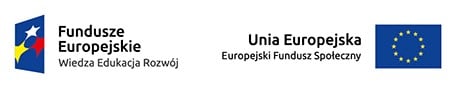 Szanowni Państwo, Z radością oraz wielką satysfakcją informujemy, że Fundacja Rozwoju Systemu Edukacji – Zespół PO WER  Programu Operacyjnego Wiedza Edukacja Rozwój) ogłosił wyniki konkursu formularzy zgłoszeniowych w ramach projektu „PONADNARODOWA MOBILNOŚĆ UCZNIÓW” współfinansowanego jest przez Unię Europejską w ramach środków Europejskiego Funduszu Społecznego. Szkoła Podstawowa nr 358 im. hetmana Jana Zamoyskiego w Warszawie otrzymała dofinansowanie w wysokości 228.640 zł.Szkolny projekt „JESTEŚMY RÓŻNI, A JEDNAK TACY SAMI - PODWYŻSZENIE KOMPETENCJI KLUCZOWYCH UCZNIÓW SP 358 W WARSZAWIE” wychodzi naprzeciw potrzebom współczesnego świata, a zatem i szkolnej społeczności. Diagnoza potrzeb edukacyjnych w SP nr 358 w Warszawie wykazała, że jednym z kluczowych sprawdzianów dla dzisiejszego systemu szkolnictwa jest, i w coraz większym stopniu będzie, próba poradzenia sobie z nierównym poziomem wśród uczniów j. angielskiego oraz edukacja i integracja przybywających licznie uczniów imigrantów.Szkoła Podstawowa nr 358, jest placówką otwartą na nowe wyzwania, pragnie podjąć wysiłki dążące do doskonalenia jakości pracy zarówno uczniów, jak i kadry pracowniczej. Zdobywanie nowych, pozytywnych doświadczeń, wzorców, narzędzi i metod uczenia się 
i nauczania, podnoszenie na wyższy poziom umiejętności językowych, dążenie do rozwoju współpracy międzynarodowej – to główne cele projektu.Koordynator projektu p. Jolanta Giczewska podjęła współpracę ze szkołą w Hiszpanii. Projekt przewiduje, że grupa 20 uczniów oraz 4 opiekunów zrealizuje 14-dniową mobilność do Gran Canarii. Szkoła partnerska połowę zajęć prowadzi w j. angielskim z wykładowcami z USA. Dzięki temu udział w projekcie da uczniom Szkoły Podstawowej nr 358 umiejętności posługiwania się językami obcymi, poszerzenie wiedzy o innych kulturach, pogłębienie komunikacji
i współpracy międzynarodowej, poznawanie nowoczesnych i innowacyjnych metod uczenia się i nauczania oraz zwiększenia świadomości międzykulturowej. A wszystko dzięki wymianie dobrych praktyk! 